MEETING DOCUMENT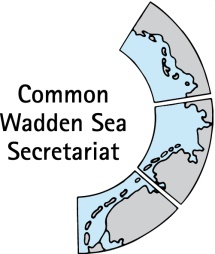 Task Group Management (TG-M 21-1) 28 January 2021Online meetingAgenda Item:	6. Single integrated management plan (SIMP) and Quality Status Report (QSR)Subject:	Quality Status Report (QSR) updatesDocument No.:	TG-M 21-1/6/2Date:	26 January 2021Submitted by:		CWSSDue to the activities on the revision and activation of TMAP during the German presidency (2018-2022), a full QSR cycle was not considered as feasible. As an alternative concept, the members of the coordinating Task Group Management & Assessment (TG-MA), together with CWSS and the organizers of the International Wadden Sea Symposium (ISWSS), jointly developed the approach of mainly linking the selection of to-be-updated Thematic Reports to the headlines of the ISWSS. The symposium is considered as the ideal platform to discuss topic related findings or (if available) the reports. The final reports are scheduled to be ready for online publication in the second half of 2021. Further report updates are to be discussed by considering the key topics of the Single Integrated Management Plan (SIMP), which is currently under development for the Wadden Sea World Heritage. As a separate product, a report on the revised TMAP, together with a summary of the updated Thematic Reports, is planned to be issued within the scope of the Ministerial Conference in 2022. The schedule of responsibilities still needs further consideration by the involved trilateral bodies. The role of TG-M is two-fold:The QSR process will be aligned with topics and requirements of TG-M (here: SIMP relation). Finance-wise, planning is under responsibility of CWSS and TG-MA under consultation of TG-M on relevant reports. CWSS should administrate the finances for the regions except for in kind contributions (WSB 31/5/4.2)QSR Thematic Reports of SIMP key topics sustainable fisheries, shipping and ports, and energy fall under direct responsibility of TG-M. For all topics, a synergy with current SIMP activities is searched for both content and finances. Financial arrangements have been prepared by CWSS as follows:Shipping: Consultant for SIMP and QSR started, proceeds as planned;Fisheries: QSR authors from DK (DTU-Aqua), D (Thünen Institute) and NL (WUR) are planned, with Thünen Institute as lead author (confirmed);Energy: Bioconsult has been engaged as the consultant for this topic.Proposal:	The group is invited to note the information. 